Celebrating the Richness of God’s GraceProclaiming the Kingdom: beginning in + Please stand if you are ableTo enhance our worship, please turn off all cell phones and electronic devices.Hearing devices are available at the sound booth.Prelude and Silent Prayer             Words of Welcome/Attendance Registration                               Announcements and GreetingLighting of the Advent Candle                                           The Stegmeir FamilyPraise and Worship   (please stand or sit as you wish)Children’s Moment* Children 2 years- 8th grade are invited to go to Sunday School at this time  Grades 3rd -8th do not have Sunday school the first Sunday of the month+Hymn #196                                                 Come, Thou Long-Expected Jesus Bible Reading                                                                               Matthew 2:1-12Message                                                                                  They Saw The ChildOn coming to the house, they saw the child with his mother Mary, and they bowed down and worshiped him. Then they opened their treasures and presented him with gifts of gold and of incense and of myrrh. Matthew 2:11+Hymn #202                                                                          People, Look East Offering                              Waiting for Emmanuel                                    Choir                                                                                                         Cellist Barb O’Neill +Offering Response #95                 Praise God, from Whom All Blessings Flow Prayer  +Hymn #249                                                                There’s a Song in the Air+Benediction +PostludeThank you for worshiping with us this morning!This Week’s Calendar…TODAY, December 10  2:00p   Staff-Parish Relations Committee – lounge  5:00p   Dress Rehearsal for Living NativityMonday, December 114 – 6p    Community Meal – Zion Lutheran Church, Chisago City  6:00p   Bell ChoirTuesday, December 12Wednesday, December 13  5:00p   Family Dinner  5:30p   Youth Bells  6:00p   Adult Bible Study  7:00p   Choir  8:00p   Worship TeamThursday, December 14  9:30a   Hope CircleFriday, December 15  5:00p   Youth Cookie PackingSaturday, December 16  6:00p, 6:30p, 7:00p, 7:30p Living NativityNext Sunday, December 17   3rd Sunday of AdventMission Sunday - Gideons    9:00a   Worship / Sunday School                Message based on Luke 1:26-38; Matthew 28:1-1010:15a   FellowshipLast week’s offering: $5,863		Budgeted Weekly: $3,510Monthly giving (Dec.): $5,863	Budgeted Monthly: $15,208Attendance last Sunday: 109Carpet Project Giving (Phase Two): $22,730     Carpet Project: We are currently short $2,897 to complete this project.If you would like to make a contribution, please make your check out to First UMC, marking “carpet project” in the memo. Children at First‘Worship Bags’ are in the foyer for children to borrowA Nursery for babies and toddlers is available every SundayHere’s What’s Happening…Fellowship: Join us for coffee & treats in the fellowship hall following the service.Our Mission Focus this month: GideonsHaving God’s Word can and does lead people to faith in Christ, and those new Christians then grow by studying their Scriptures and even use them to share their faith with others. Mission Envelopes: Mission Envelopes can be found in each pew rack. You are welcome to give to our monthly Mission Offering throughout the month using the designated envelope. Please make your check out to FUMC, marking “Missions” in the memo.Church Wireless Network Change: We have upgraded the Sanctuary wireless network to have faster access. The two new network names are “disciples12” and “disciples12-5” you may join either network using the password “12disciples” (no quotes).Christmas Cookies: Christmas Cookies will be available for pick up Sunday December 17th after church. All money goes for children and youth campership and missions.End of Year Giving: If you wish to make an end-of-the year charitable donation to First UMC, it will need to be received NO LATER than Sunday, December 31 to be included in your 2017 contribution. If you, or your bank, are mailing your final 2017 contribution, please allow plenty of time for it to be delivered to the church by Dec. 29. If you would like to know the balance of your pledge, please talk with Linda Ploog. Christmas Dinner: All are invited to our 27th Annual Christmas Day Dinner serving from 12:00 – 1:15p on Christmas Day. Please call 651-257-4306 by Monday, Dec. 18 to let us know you are coming. If you would like to help or donate food, please call Lois at 651-213-1036.Cookies needed for Living Nativity: Cookies are needed for the Living Nativity for our guests who will be coming in to enjoy a cup of hot cocoa and treats. If you could set aside a few dozen while you finish your Christmas cooking baking that would be very helpful and greatly appreciated! Please have them to church by Saturday the 16th.Please Pray For: Cole Anderson; Doris Brand; Olga Determan; Babe Anderson; Jon Determan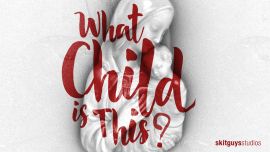 First United Methodist ChurchPhone: 651.257.4306Email:  firstmethodist@usfamily.netwww.lindstrommethodist.orgDecember 10, 2017  9:00 a.m.                                      